ROMÂNIA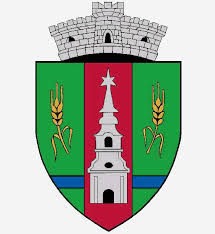 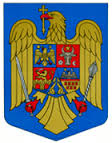 JUDEŢUL ARADCONSILIUL LOCAL ZERINDTel/Fax: 0257355566e-mail: primariazerind@yahoo.comwww.primariazerind.roH O T A R A R E A NR 63./2018.din 25.07.2018.Privind aprobarea modificarii statului de personal si organigramei aparatului de specialitate al Primarului Comunei Zerind, respectiv al Consiliului Local Zerind Avand in vedere:- prevederile adresei Institutiei Prefectului-Judetul Arad ,privind numarul maxim de posturi pentru Primaria Comunei Zerind,conform Ordinului MDRAP nr 4514/2018., pe anul 2018; - Raportul compartimentului de specialitate resurse umane  nr..........din...............2018;-Raportul Comisiilor de specialitate al Consiliului Local Zerind,prin care se acorda aviz favorabil proiectului de hotarare;- Hotararea Consiliului Local Zerind nr.132/2017 privind aprobarea salariilor de bază pentru personalul din aparatul de specialitate al primarului comunei Zerind-Prevederile art.1. din HG nr 846/2017 privind stabilirea salriului de baza minim brut pe tara garantat in plata;  -Prevederile art.36 alin 2 lit a;alin.3.lit.b.; art.45(1) si art.39 alin 1, din Legea nr.215/2001,republicata,privind Administratia publica locala,-Numarul voturilor exprimate ale consilierilor 9  voturi ,,pentru,, astfel exprimat de catre cei 9 consilieri prezenti,din totalul de 9 consilieri locali in functie,CONSILIUL  LOCAL  ZERIND,JUDETUL  ARADH  O  T  A  R  A  S  T  EArt.1.-(1)Se aproba modificarea  statului de personal  si organigramei aparatului de specialitate al Primarului Comunei Zerind, respectiv al Consiliului Local Zerind , conform Anexelor nr.1  si nr.2.,care fac parte integranta din prezenta hotarare.          -(2)Modificarea consta in modificarea normei de salarizare a functiei contractuale Guard din Compartimentul administrativ, din 1/2 norma de salarizare  in intreaga norma de salarizare,respectiv reducerea normei de salarizare a functiei contractuale Consilier de specialitate din Compartimentul SVSU-post vacant- din intreaga norma in 1/2 norma de salariazare.          -(3) Salariul de baza brut lunar al ocupantului postului de guard,gradatia 2,nivelul studiilor G, se stabileste in cuantum de 3104 lei.Art.2.- Prevederile prezentei hotarari se aplica incepand cu data de 01.august 2018.Art.3.- Cu ducerea la indeplinire a prezentei se incredinteaza primarul Comunei Zerind.            Art.4.-Prezenta  se  comunica  Institutiei Prefectului Judetului  Arad,compartimentelor Resurse umane si financiar-contabil ale Primariei Zerind .                        PRESEDINTE                                              Contrasemneaza,SECRETAR                     BÓDI  ARNOLD                                    jr.BONDAR HENRIETTE-KATALIN